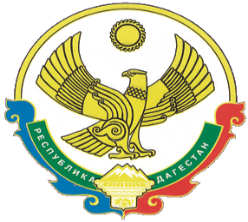                              А Д М И Н И С Т Р А Ц И ЯМУНИЦИПАЛЬНОГО РАЙОНА «ЦУНТИНСКИЙ РАЙОН»РЕСПУБЛИКИ ДАГЕСТАНПОСТАНОВЛЕНИЕс. Кидеро25.03.2021г.                                                                                    №56О переименовании МКОУ «Хебатлинская СОШ» в МКОУ «Хебатлинская СОШ имени Абдулкаримова Магомедрамазана Газимагомедовича»В соответствии с постановлением Собрания депутатов МР «Цунтинский район» № 4/8/4 от 05.03.2020 г. администрация МР постановляет: 1.Назвать	МКОУ «Хебатлинская СОШ» именем Абдулкаримова Магомедрамазана Газимагомедовича (далее- МКОУ «Хебатлинская СОШ имени Абдулкаримова М.Г.»)2. Директору МКОУ «Хебатлинская СОШ»:2.1. установить доску памяти Абдулкаримову Магомедрамазану Газимагомедовичу.2.2. произвести соответствующие изменения в устав и другие официальные учредительные документы в соответствии с новым статусом школы.3. МКУ «СМИ и ИТО» опубликовать данное постановление на официальном сайте администрации МР.4. Контроль за исполнением данного постановления возложить на заместителя главы МР «Цунтинский район» Магомедова О.Р.И.о. главы                                                       М. Магомедов